Klasse 5-9 Dokumentationsbogen der bearbeiteten Aufgaben 
ab 16.03.2020    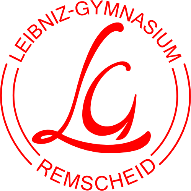 Name:      _________________Klasse:    _________________Liebe Schülerin, lieber Schüler, in den kommenden Wochen wirst du die Aufgaben, die dir deine Lehrerinnen und Lehrer per LG-Cloud zur Verfügung stellen, selbst erarbeiten und ggf. kontrollieren müssen. Wichtig dabei ist: Trage jede Aufgabe, die du für das entsprechende Fach erhältst, in die Tabelle ein und fülle die entsprechenden Spalten aus Lasse diese bearbeitete Aufgabe von einem Elternteil abzeichnen Erledige deine Aufgaben in dem entsprechenden Heft/der Mappe für das jeweilige Fach und hefte sie so ab, dass sie, wenn die Schule wieder regulär stattfindet, vorliegen Bei Fragen kannst du dich jederzeit per Mail an deine Lehrerinnen und Lehrer wenden, wir rufen unsere Mails regelmäßig ab Viel Erfolg! 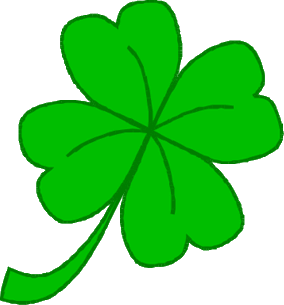 Dokumentation der geleisteten ArbeitDiese Tabelle ist für jede Aufgabe/jedes Fach auszufüllen und nach Bearbeitung von den Eltern unterschreiben zu lassen 	* SK = Selbstkontrolle (mit Hilfe eines Lösungsblatts o.Ä.)	L = zur Kontrolle an Lehrer geschickt (wenn gefordert) Dokumentation der geleisteten ArbeitDiese Tabelle ist für jede Aufgabe/jedes Fach auszufüllen und nach Bearbeitung von den Eltern unterschreiben zu lassen 	* SK = Selbstkontrolle (mit Hilfe eines Lösungsblatts o.Ä.)	L = zur Kontrolle an Lehrer geschickt (wenn gefordert) Dokumentation der geleisteten ArbeitDiese Tabelle ist für jede Aufgabe/jedes Fach auszufüllen und nach Bearbeitung von den Eltern unterschreiben zu lassen 	* SK = Selbstkontrolle (mit Hilfe eines Lösungsblatts o.Ä.)	L = zur Kontrolle an Lehrer geschickt (wenn gefordert) Dokumentation der geleisteten ArbeitDiese Tabelle ist für jede Aufgabe/jedes Fach auszufüllen und nach Bearbeitung von den Eltern unterschreiben zu lassen 	* SK = Selbstkontrolle (mit Hilfe eines Lösungsblatts o.Ä.)	L = zur Kontrolle an Lehrer geschickt (wenn gefordert) Information Datum Fach Aufgabe Kontrolliert? Wenn gefordert, per Mail geschickt?* UnterschriftSchüler/inUnterschrift Elternteil Datum Fach Aufgabe Kontrolliert? Wenn gefordert, per Mail geschickt?* UnterschriftSchüler/inUnterschrift Elternteil Datum Fach Aufgabe Kontrolliert? Wenn gefordert, per Mail geschickt?*UnterschriftSchüler/inUnterschrift Elternteil Datum Fach Aufgabe Kontrolliert? Wenn gefordert, per Mail geschickt?* UnterschriftSchüler/inUnterschrift Elternteil 